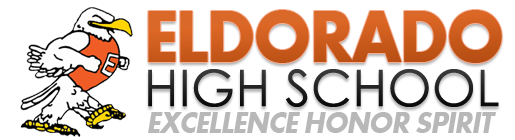 EHS Orchestra Booster

February 2, 2016 minutes
7:00pm @ EHS Orchestra RoomMeeting called to order at 7:07pm.  Attendance:  Ruth Striegel, Tami Baker, Liz Ziegler, Mary Williams.Middle school tour reviewThe kids did very well managing themselves and behaving appropriately at Lovelace.We stayed on schedule.There is one violin to be repaired (it fell off a chair).We saved $425 since we only needed one bus because of the number of kids that were academically ineligible.  $850 for two busses for this tour is a lot of money.  We discussed the idea of only having the chamber orchestra tour next year.There was a mix-up on prices at Dion’s, but a manager was able to fix it for us.  In the future be sure we have the name of the person we get a quote from.  Also, prices may increase in the future because Dion’s no longer has a school price.  We charged kids $3 each this year.A parent in a car behind the bus has proven helpful this year and in the past.Treasurer’s Report – see report at the end of the minutesWe accrued $17 in interest last year on our savings account.The remaining expenses for this year are 10 senior gifts, banquet, cake, music, and dry cleaning tux jackets.We will have income from Dessert & a Show (Suites & Sweets).MPAF, March 9, LCHS, 3:15pm-7:00pmRuth will reserve two school busses for the kids.We will need parents to transport instruments.Five chaperones will be needed.Liz will get snacks and mini water bottles for 70 kids to eat on the busses on the way to La Cueva.  We discussed spending $2-3 per student.Dessert & a Show, March 22, 7:00pm-8:00pmLiz & Mary have both requested gift cards from two different Costco locations.  Mary’s Whole Foods contact is interested in donating – she will follow up.  Mary will check with Great Harvest Bread.  Ruth knows a Smith’s cake decorator that she will ask for a donation from.  Mary will ask at Flying Star.  We will also ask parents to donate desserts.We can use M1, M3, and the hallway for performances.  Each location will have a greeter, an open door (to be more inviting), and a poster with schedule of performances.  Performances can be every 5-10 minutes.  Each location will have a food/beverage station and chairs.Admission will cost $5 and each person will receive two dessert tickets.  After using those two tickets, you can purchase more dessert tickets at the box office.  Beverages will be unlimited.Needs:  set-up crew, clean-up crew, napkins, plates, forks, cups, food staging area.  Students can monitor food tables, greet, serve, etc.Ruth will decide if this is required for kids to participate or how else to encourage them.Funds earned are used to pay for music, busses, banquet, and more.Tami will talk to Kristine Lines, Stephanie Dzur, and Ann Savignon (parents who have previously expressed interest in helping).  Tami will set up a planning meeting for the 10th, 11th, 16th, or 18th.  Paco Estrada and Jess Quiring will also be personally invited.  An announcement will go to the entire booster group.Tami will change the web site to call this event Suites & Sweets and the time to 7-8pm.Insurance bond – finished!BanquetLiz has a cake contact she will talk to about a cake for 100.Everyone should be thinking about affordable senior gift ideas.Ruth will email senior parents to set up a planning meeting and let the rest of us know when that is (March 1st, 2nd, 14th, or 15th.)Fine Arts assembly has been scheduled for March 18.  Two assemblies showcase the Fine Arts department offerings for the rest of the school.  Chamber will perform.  In the gym.CalendarThurs., 3/3; Orch. Cluster Concert; PAC; call time 6:30; concert 7:00March 8-10; Orchestra MPAF; La Cueva HS; probably Tuesday PMTues., 3/22; Dessert and A Show; PAC; 6:00-8:00 PMApril 8-9; State Orchestra Contest*; Volcano Vista HS; date and time TBAFor chamber only.Sat., April 23; Solo and Ensemble Fest.; Madison MS; variesFri., April 29; Orchestra Banquet; TBA; eveningTues., May 3; Orchestra Concert; PAC; call time 6:30; concert 7:00Next meeting:  TBD in April.Meeting adjourned at 8:32pmTreasurer Report Orchestra BoosterFebruary 2, 2016Balance of both accounts as of 02/02/2016 is $2708.76	Checking is $770.67	Savings is    $1938.09Have $11.21 in cash to deposit from the pizza money that was collected on 1/29Wrote check 1119 for $135 to State Farm to pay for the renewal of the fidelity bond